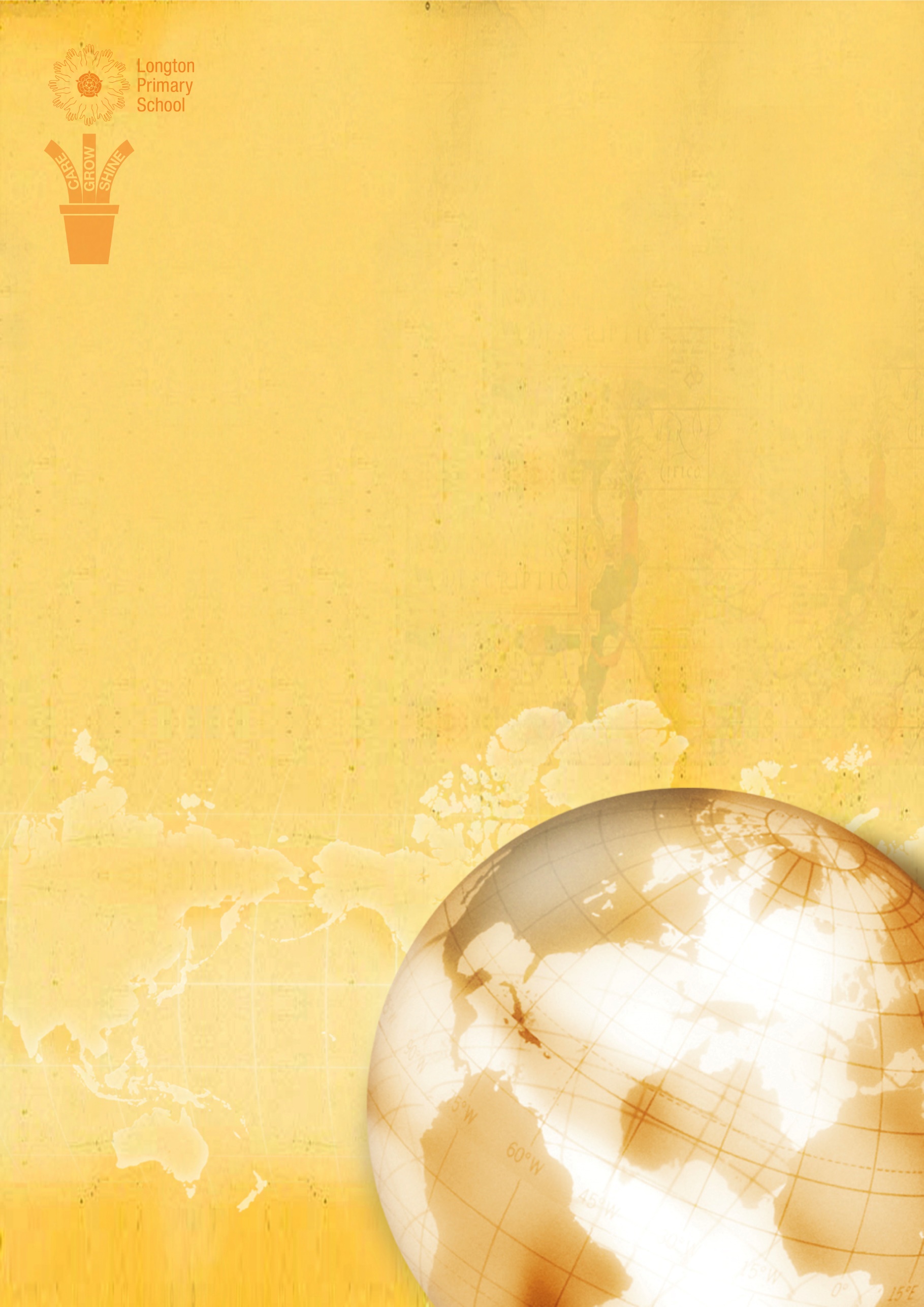 During the current Covid 19 situation we may have to close a class and teach remotely. In order to make this process as effective and as engaging as possible we are utilising a variety of new technologies and teaching strategies. Predominantly, teachers will be using live video through Google Classroom to teach lessons and set children’s learning. This is going to be an important element of our teaching and learning strategy and as such we need to ensure that all pupils, parents and carers are aware of, and agree to, the Remote Learning Behaviour Agreement outlined below. This will ensure that our staff can be as creative as possible when engaging with our pupils in their learning.   The agreement below is developed within an overarching aim to provide the very best teaching and learning for our pupils whilst at the same time protecting our staff. It is essential that all parties are respectful of each other and that the use of video technology does not become an invasion of privacy. We have ensured that our procedures regarding remote learning and video technology are fully compliant with GDPR regulations.   Parental Agreement I consent to my child participating in the school’s Online Teaching sessions.I have read and agree to all the terms of the school’s Remote Home School Agreement and policy.I understand the expectations for my child’s behaviour and I will support theschool by helping my child to adhere to these expectations.I will ensure that no attempt to video / screenshot the lesson is made, as Irecognise the risks this would cause to the participating children and staff.I agree not to discuss other children’s behaviours or learning with others or on social media.I agree to raise any concerns regarding children’s safety and well-being with the school.Signed ____________________________________________  Date _______________________Pupil Agreement I understand and agree to all the rules of the school’s Remote Home School Agreement.I understand the expectations for my behaviour and I will follow these expectations.I will ensure that no attempt to video / screenshot the lesson is made, as I am not allowed to.I agree to raise any concerns regarding my safety and well-being with my class teacher or Mrs Brown or Mr Pearson.Signed ____________________________________________  Date _______________________Google Meet Remote learningI agree that I must never use some or all of this material for any purpose other than my own learning. I will never place any of a teacher’s video on any on-line platform or social media platform. I will not record any part or whole of a live video or pre-recorded lesson. I agree that my teacher will always record any live video lesson, I understand that this is an agreement to ensure the safety of all pupils and teachers. If I am involved in a live video lesson, I agree to ensure that I am aware of others in my own home and that they know I am engaged in a lesson to avoid unnecessary or inappropriate distractions. If I am involved in any live video lesson, I will ensure that I am wearing sensible and appropriate clothing that would be deemed acceptable on a school non-uniform day. I understand that my teacher will be recording or delivering the lesson from their own home and that I should be respectful that this is their private space and is not a subject that should be discussed with them or with others. I understand that other pupils will also be inside their homes, which may also be visible on camera, and that I should be respectful that this is their private space and is not a subject that should be discussed with them or with others. During a live video lesson I will use the audio ‘mute’ function when instructed to do so by the teacher. During a live video lesson I will cut the camera feed to stop the visual link when instructed to do so by the teacher. I agree that if I am involved in a live video session and I do not follow any of the rules above I will be removed from the lesson by the teacher. If I am removed from a lesson by a teacher, I will not be permitted to rejoin the class until the teacher or Mrs Brown has spoken with my parent/carer. General Learning Expectations I understand that the normal high expectations of behaviour are expected of me. I will be focused, polite and respectful at all times. I will follow our usual school rules; Care, Grow and ShineI understand that this is a new way of working and that I need to focus even harder and really apply my listening skills to make the most of my learning.I agree to always interact with any other learners in a polite and respectful manner. I agree that I will always complete the work to the best of my ability and that I will work to the normal expectations of the schools behaviour policy in all interactions and the effort that I apply to my learning. 